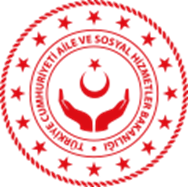 ÇALIŞMA PLANIEK: İÇDEN’den alınan Görev İş Programı (….. sayfa) ve Risk Kontrol Matrisi (….. sayfa) çalışma planı ekinde Başkanlığın Onayına sunulacaktır.KODUÖÇ.19DENETİM KONUSUDENETLENEN BİRİMPLANLANAN DENETİM TARİHLERİPLANLANAN DENETİM TARİHLERİÖn Çalışma Saha ÇalışmasıRaporlama DENETİM AMAÇLARIDENETİM AMAÇLARIDenetim bildiriminde yer alan denetim amaçlarının, ön çalışma sonuçları doğrultusunda gözden geçirilmesi ve gerekiyorsa güncellenmesi beklenmektedir.Denetim bildiriminde yer alan denetim amaçlarının, ön çalışma sonuçları doğrultusunda gözden geçirilmesi ve gerekiyorsa güncellenmesi beklenmektedir.DENETİMİN KAPSAMIDENETİMİN KAPSAMIDenetim bildiriminde yer alan denetim kapsamının, ön çalışma sonuçları doğrultusunda gözden geçirilmesi ve gerekiyorsa güncellenmesi beklenmektedir.Denetim bildiriminde yer alan denetim kapsamının, ön çalışma sonuçları doğrultusunda gözden geçirilmesi ve gerekiyorsa güncellenmesi beklenmektedir.ÖNCEKİ DENETİM ve DANIŞMANLIK GÖREVLERİNE İLİŞKİN BİLGİLERÖNCEKİ DENETİM ve DANIŞMANLIK GÖREVLERİNE İLİŞKİN BİLGİLERİÇDEN’de düzenlenen çalışma kağıdına referans verilebilir.İÇDEN’de düzenlenen çalışma kağıdına referans verilebilir.SÜREÇ AMAÇLARISÜREÇ AMAÇLARIİÇDEN’de düzenlenen çalışma kağıdına referans verilebilir.İÇDEN’de düzenlenen çalışma kağıdına referans verilebilir.DENETİM LOKASYON ÖNERİLERİDENETİM LOKASYON ÖNERİLERİİÇDEN’de düzenlenen çalışma kağıdına referans verilebilir.İÇDEN’de düzenlenen çalışma kağıdına referans verilebilir.HAZIRLAYANHAZIRLAYANGÖZDEN GEÇİRENGÖZDEN GEÇİRENONAYLAYANONAYLAYANTarih İmzaTarihİmzaTarih İmza